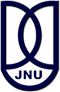 Centre for Historical Studies 110 067, Date:     DeclarationI declare that the dissertation entitled, ……… submitted by me in partial fulfillment of the requirements for the award of the degree of Master of Philosphy from Jawaharlal Nehru University is my own work. The dissertation has not been submitted for any other degree of this University or any other University.(Name and Signature of Candidate)CertificateWe recommend that the dissertation be place before the examiners for evaluation. Chairperson                                                                                                       Supervisor